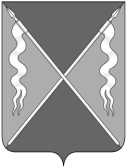 АДМИНИСТРАЦИЯ ЛЕНИНГРАДСКОГО СЕЛЬСКОГО ПОСЕЛЕНИЯЛЕНИНГРАДСКОГО РАЙОНАпостановлениеот 10.03.2022 года                           	                                                        № 88станица  ЛенинградскаяО назначении голосования по отбору общественных территорий, подлежащих благоустройству в первоочередном порядке в 2023 годуВ соответствии с Федеральным законом от 6 октября 2003 года № 131-ФЗ «Об общих принципах организации местного самоуправления в Российской Федерации», Постановлением Правительства Российской Федерации от 10 февраля 2017 года № 169 «Об утверждении Правил предоставления и распределения субсидий из федерального бюджета бюджетам субъектов Российской Федерации и муниципальных программ формирования современной городской среды», в целях реализации мероприятий по благоустройству территории Ленинградского сельского поселения Ленинградского района,              п о с т а н о в л я ю:1..Провести рейтинговое голосование на территории Ленинградского сельского поселения Ленинградского района по отбору общественных территорий, подлежащих благоустройству в первоочередном порядке в 2023 году в электронном виде, в период с 00:00 часов 15 апреля 2022 года до 24:00 часов       30 мая 2022 года.2..Определить, что голосование будет осуществляться в форме интернет-голосования, проводимого через информационно-телекоммуникационную сеть «Интернет». 3..Утвердить перечень общественных территорий, подлежащих благоустройству в первоочередном порядке в 2023 году, представленный общественной комиссией. В рамках реализации муниципальной программы «Формирование современной городской среды Ленинградского сельского поселения Ленинградского района на 2018-2024 годы» (приложение).4..Отделу по организационно-правовой и кадровой политике администрации Ленинградского сельского поселения Ленинградского района (Касьянова Ю.К.) обеспечить размещение  настоящего постановления на официальном интернет-портале Администрации Ленинградского сельского поселения Ленинградского района (www.adminlenposel.ru). 5..Контроль  за  выполнением  настоящего  постановления   возложить на заместителя главы поселения, начальника отдела строительства,                       ЖКХ и транспорта администрации Ленинградского сельского поселения Матрошилова Е.Г.6..Настоящее постановление вступает в силу со дня его официального опубликования. Исполняющий обязанностиглавы Ленинградского сельского поселенияЛенинградского района                                                                          Ю.К. Касьянова